S2 Fig. The HSA-Withanoside derivative complexes at 10 ns simulations showed rigidity of residues in their respective domains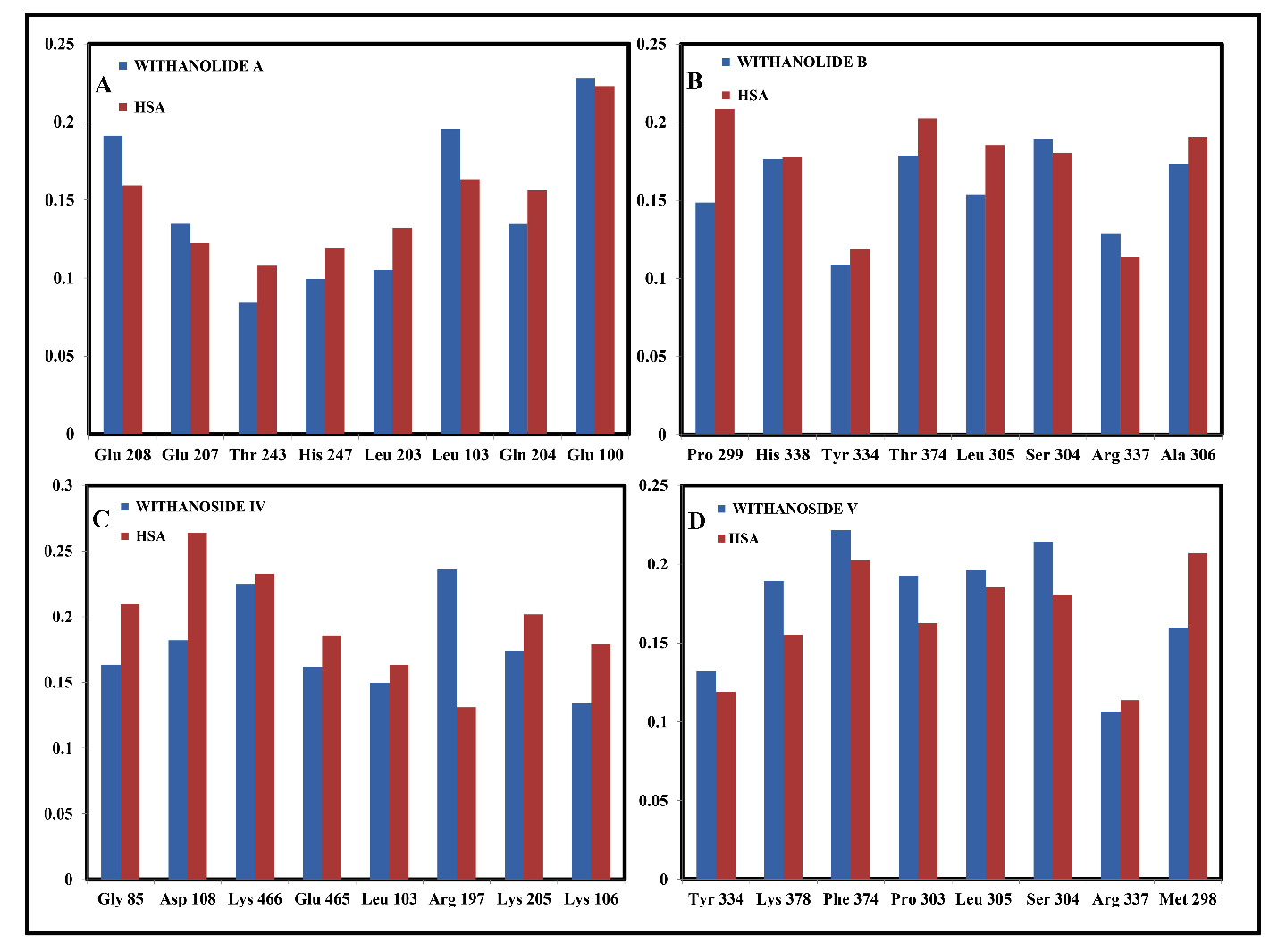 